ประชุมชี้แจงแนวทางปฏิบัติตามนโยบายเกี่ยวกับเจตนารมณ์การป้องกันและต่อต้านการทุจริตคอร์รัปชั่น ประจำปีงบประมาณ 2565องค์การบริหารส่วนตำบลคลองใหม่ อำเภอสามพราน จังหวัดนครปฐม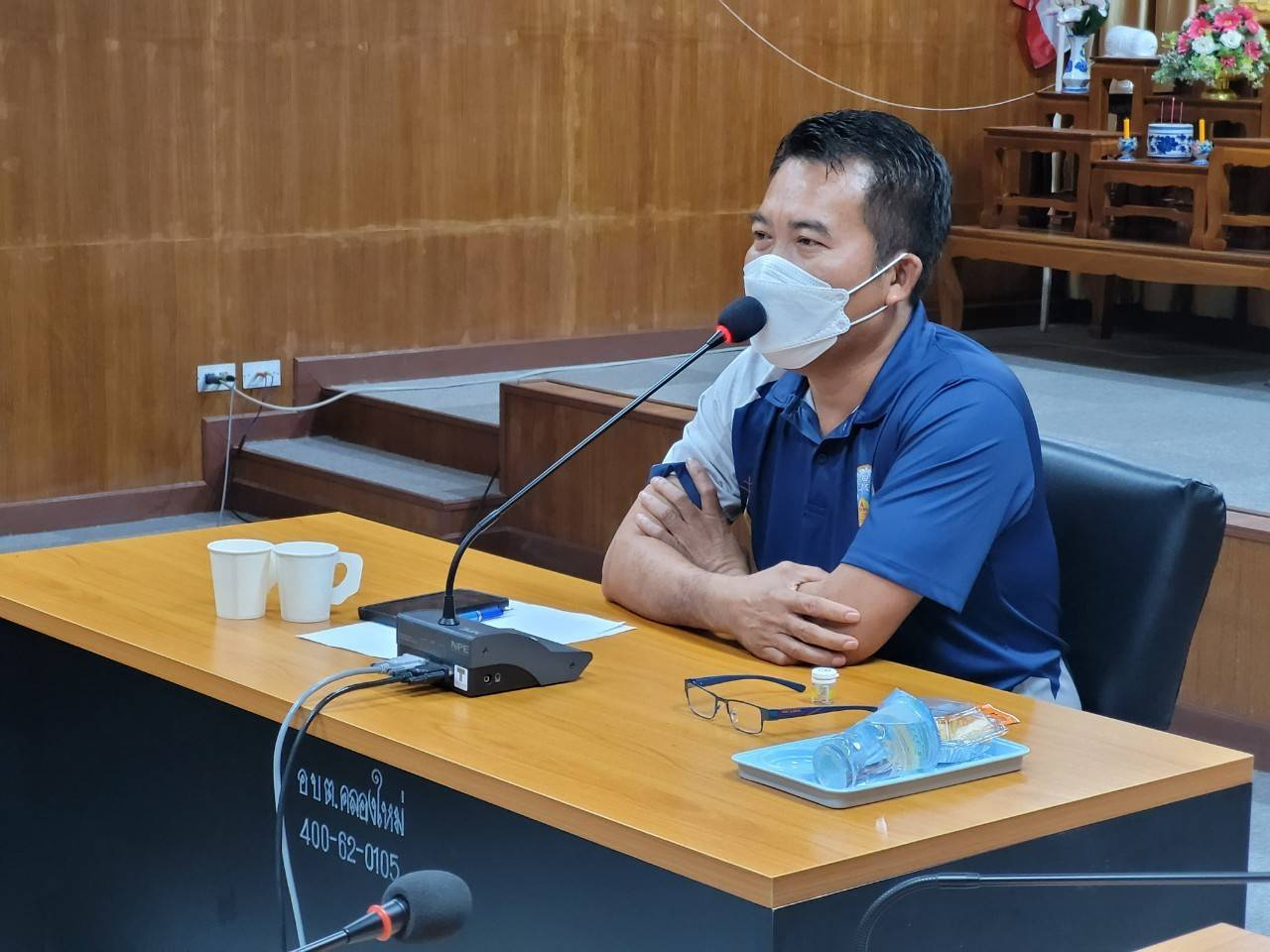 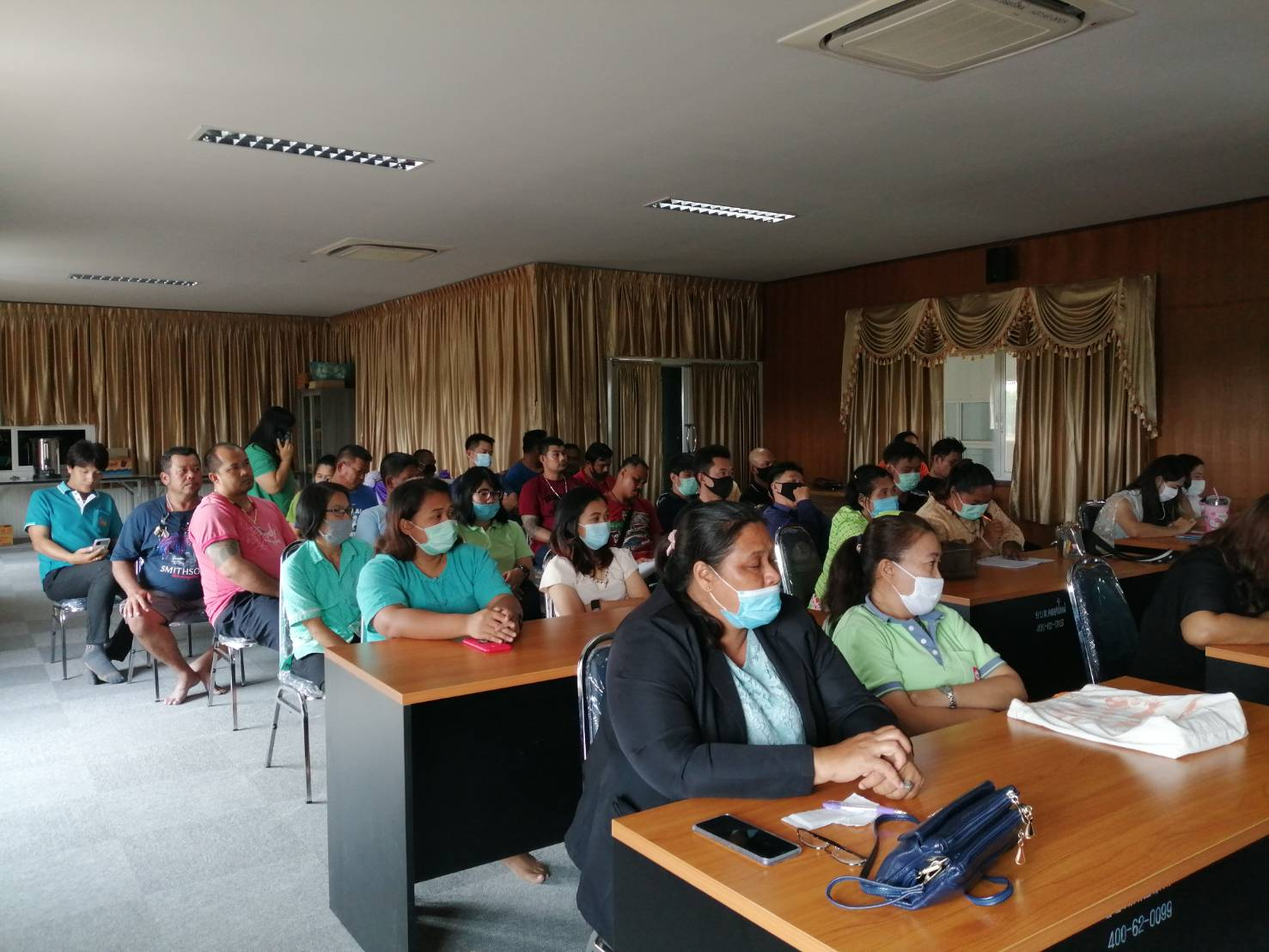 